Фоторепортаж о проведении КОП  в первой группе раннего возрастако «Дню  защиты детей»«Лето красное - пора прекрасная!»03.06.2019г.Алексеева Елена Викторовна, воспитательпервой квалификационной категории;Шилова Ирина Александровна, воспитательпервой квалификационной категории;Цель: создать праздничное, весёлое настроение, вовлекать детей в ход праздника, участие в играх, забавах, побуждать к подпеванию песен, участию в конкурсах.Задачи:-дать детям представления о летнем времени года;-совершенствовать двигательные умения и навыки;-закрепить полученные в течение года знания в рассказывании стихотворений, в подвижных играх;-создавать в группе радостное настроение от праздника.Игра «Солнышко» 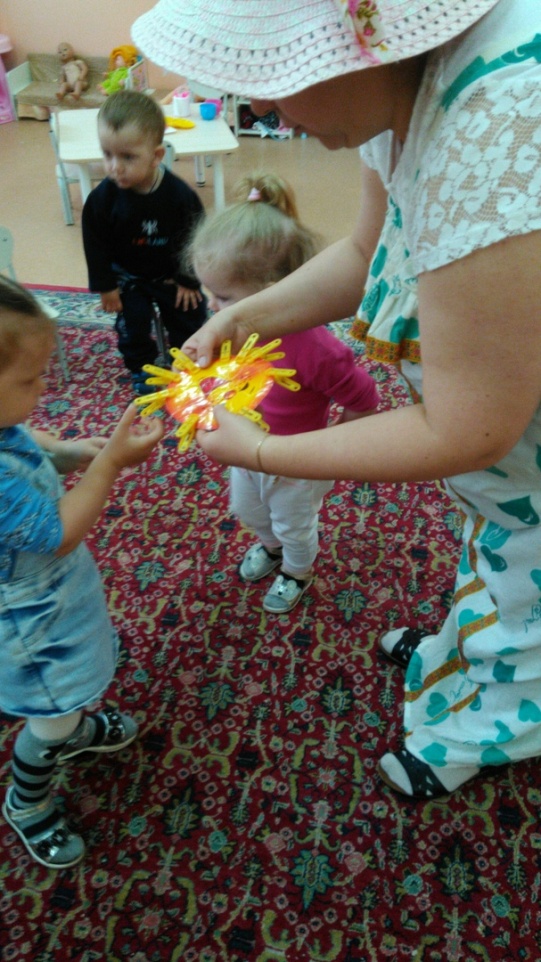 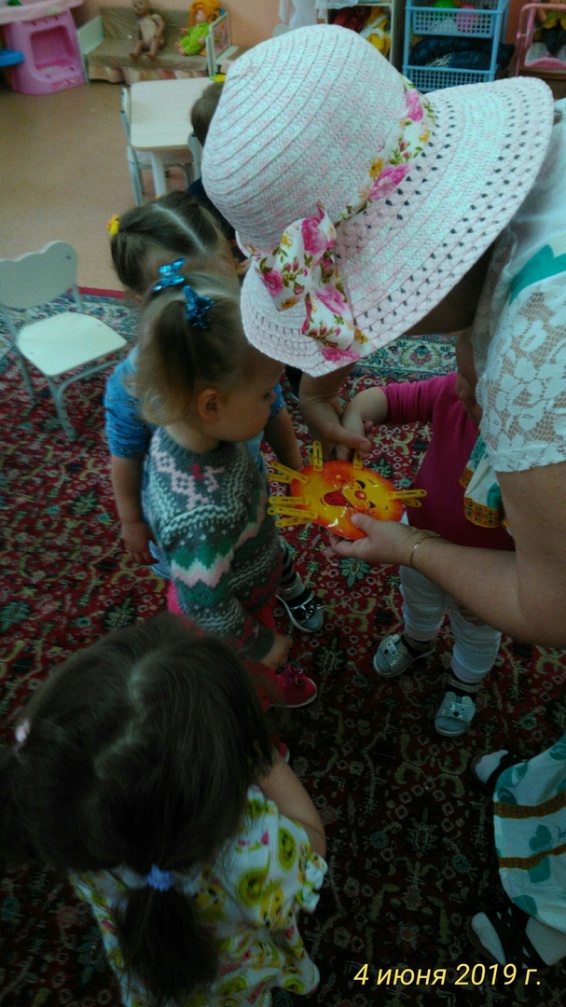 Подвижная игра « Солнышко и дождик»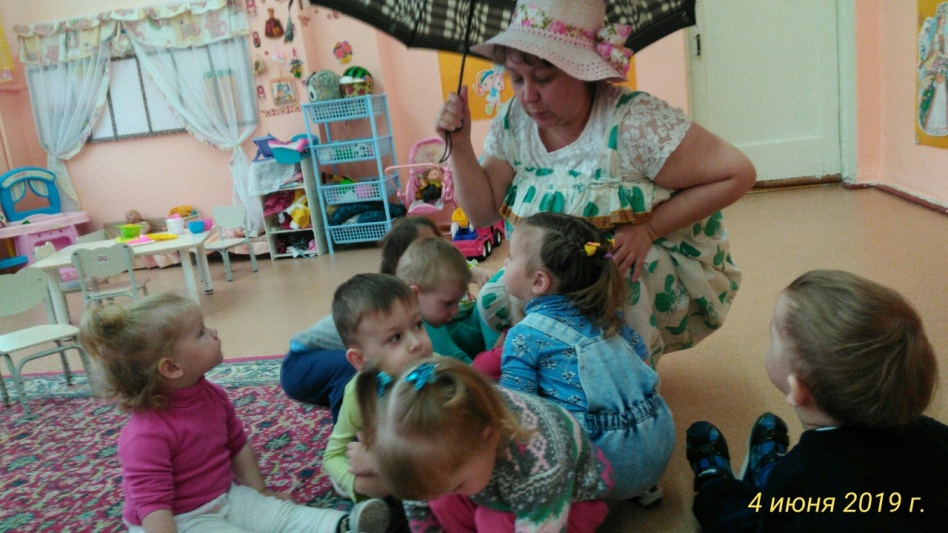 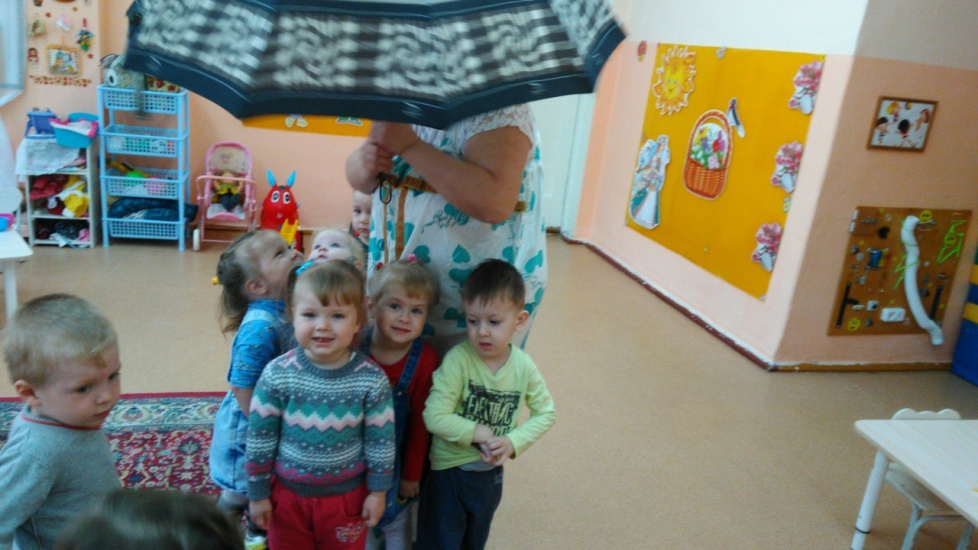 Игра  «Цветочная полянка»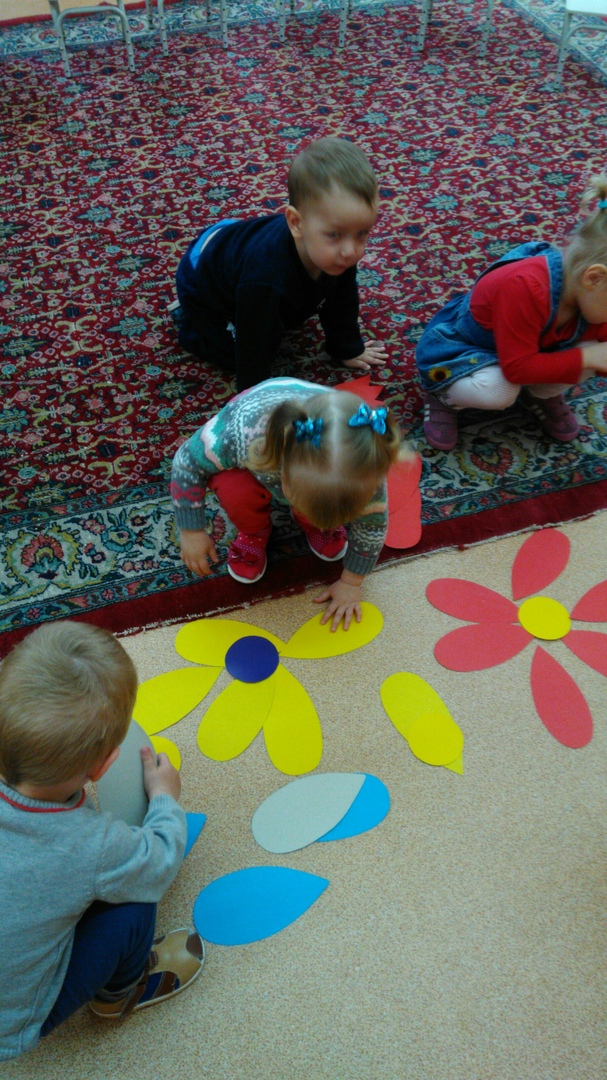 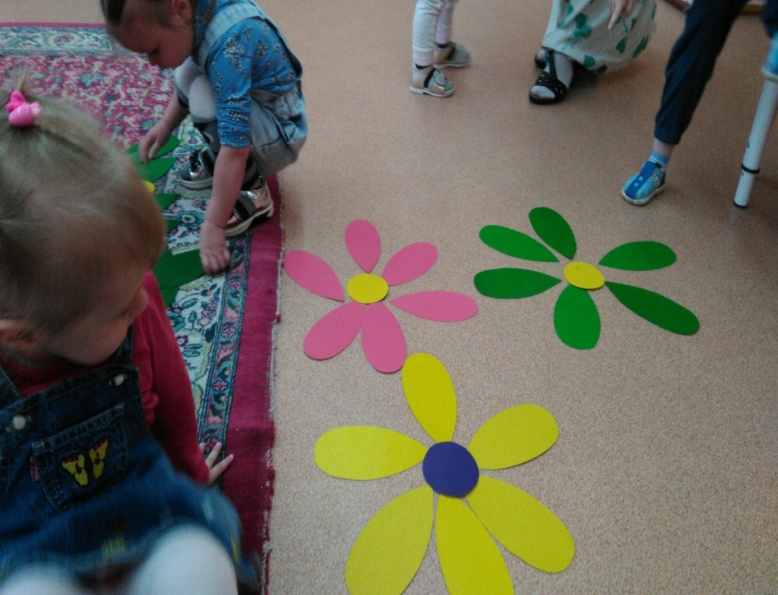 Пальчиковая игра «Бабочка»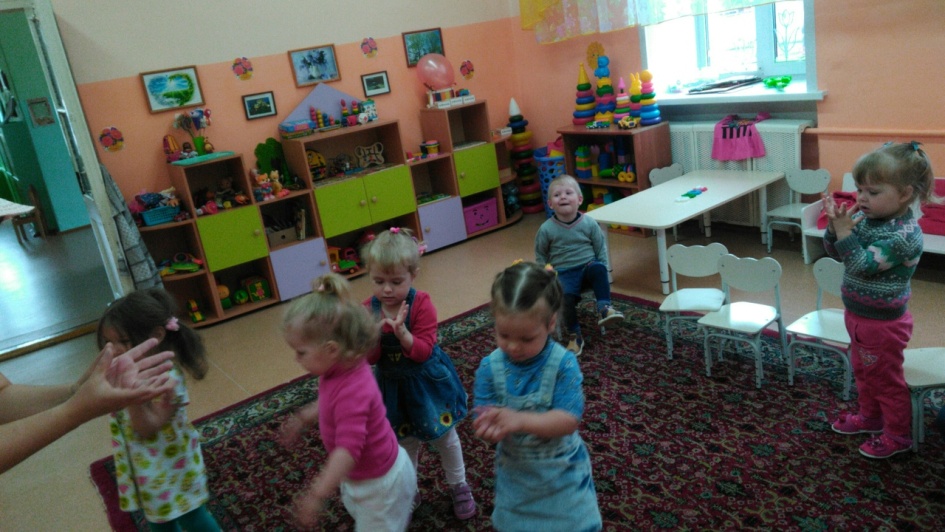 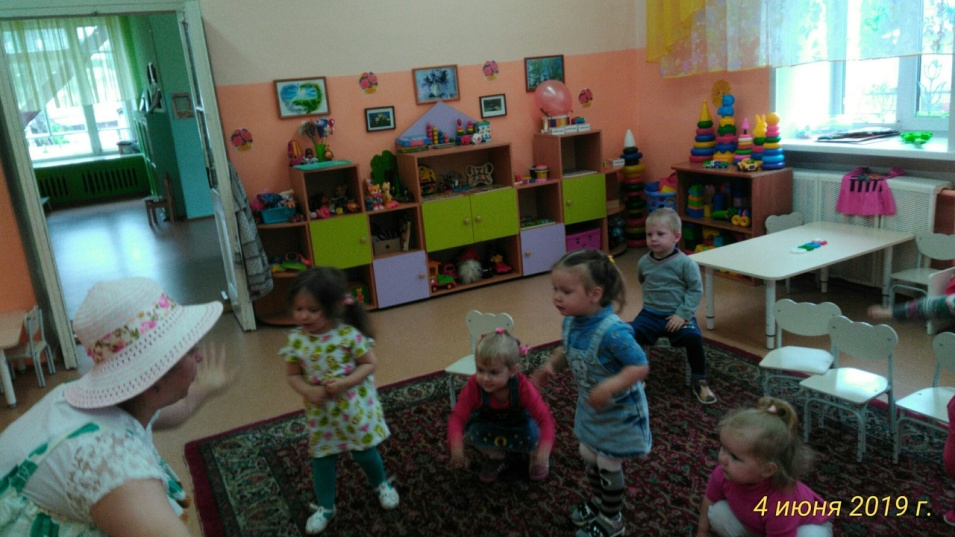 Стихотворение с движениями «Мишка косолапый».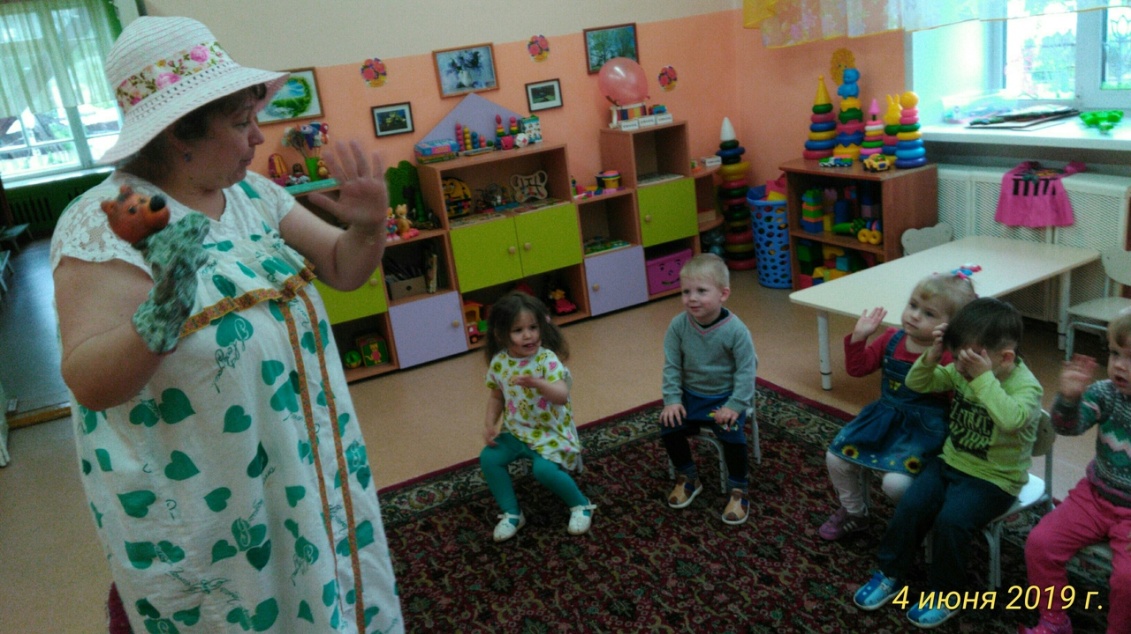 